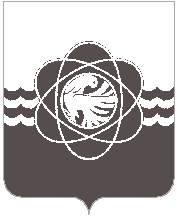 П О С Т А Н О В Л Е Н И Еот 30.03.2022 № 185В соответствии с Порядком принятия решений о разработке муниципальных программ муниципального образования «город Десногорск» Смоленской области, их формирования и реализации, утверждённым постановлением Администрации муниципального образования                 «город Десногорск» Смоленской области от 21.02.2022 № 90, постановлением Администрации муниципального образования «город Десногорск» Смоленской области от 15.03.2022 № 129 «Об утверждении перечня муниципальных программ муниципального образования                   «город Десногорск» Смоленской области, признании утратившими силу некоторых правовых актов»,  в целях реализации программных мероприятий,Администрация муниципального образования «город Десногорск» Смоленской области постановляет: Внести в постановление Администрации муниципального образования                                «город Десногорск» Смоленской области от 31.12.2013 № 1227 «Об утверждении муниципальной программы «Развитие культуры и молодежной политики в муниципальном образовании «город Десногорск» Смоленской области» (в редакции от 28.02.2017 № 188, от 25.04.2017  № 384, от 08.08.2017 № 797, от 02.11.2017 № 1094, от 28.11.2017 № 1190, от 26.02.2018 № 189, от 28.09.2018 № 824, от 24.10.2018 № 901, от 23.11.2018 № 1022, от 11.12.2018 № 1066, от 25.12.2018 № 1141, от 25.02.2019 № 181, от 22.04.2019 № 431, от 04.06.2019 № 612, от 19.06.2019 № 669, от 26.06.2019 № 702, от 20.11.2019 № 1302, от 22.11.2019 № 1305, от 31.01.2020 № 74, от 16.07.2020 № 515, от 31.08.2020 № 611, от 21.12.2020 № 923, от 19.01.2021 № 9, от 08.02.2021 № 85, от 07.07.2021 № 632, от 22.07.2021 № 677, от 27.08.2021 № 777, от 24.09.2021 № 866/1) в муниципальную программу «Развитие культуры и молодежной политики в муниципальном образовании «город Десногорск» Смоленской области следующее изменение:Муниципальную программу «Развитие культуры и молодежной политики в муниципальном образовании «город Десногорск» Смоленской области изложить в новой редакции (приложение).Комитету по культуре, спорту и молодежной политике Администрации муниципального образования «город Десногорск» Смоленской области (О.В. Ковалева) в течение 10 календарных дней разместить в ГАС «Управление» актуализированную муниципальную программу «Развитие культуры и молодежной политики в муниципальном образовании «город Десногорск» Смоленской области».Отделу информационных технологий и связи с общественностью (Е.М. Хасько) разместить настоящее постановление на официальном сайте Администрации муниципального образования «город Десногорск» Смоленской области в сети Интернет.Контроль исполнения п.2 настоящего постановления возложить на начальника отдела экономики и инвестиций Т.В. Петрулину, контроль исполнения настоящего постановления возложить на председателя Комитета по культуре, спорту и молодёжной политике Администрации муниципального образования «город Десногорск» Смоленской области                   А.А. Королёву.Глава муниципального образования			                    	        «город Десногорск» Смоленской области                                              А.А. НовиковО внесении изменений в постановление Администрации муниципального образования «город Десногорск» Смоленской области от 31.12.2013                   № 1227 «Об утверждении муниципальной программы «Развитие культуры и молодежной политики в муниципальном образовании                       «город Десногорск» Смоленской области»Отп.: 2 экз. в делоИсп.: И.А. Кудиновател.: 3-22-03«____»________ 2022_________________       Разослать: ККС и МП - 1 экз.МКУ ЦБ – 1 экз.Финуправление – 1 экз.ОЭ – 1 экз.С.В. Потупаева_________________________«____»_____________ 2022А.А. Королёва_________________________«____»_____________ 2022Т.В. Петрулина_________________________«____»_____________ 2022Е.П. Михалёва_________________________«____»_____________ 2022